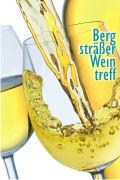 Medien-Info „Save the date“      Februar 2023                                                              Regionale Klassiker und junge Weintypen
Weinfrühling Hessische Bergstraße: Den frischen Jahrgang entdeckenBensheim / Groß-Umstadt. Hessische Bergstraße. Für das kleinste deutsche Weinbaugebiet, die Hessische Bergstraße, endete der lange, heiße und trockene Sommer 2022 nass. So manche Winzerinnen und Winzer mussten sich mit der Lese sputen. Belohnt wurden sie mit gesunden und vollreifen Trauben. Gespannt sein, darf man deshalb auf den jungen Weinjahrgang! Der verspricht nämlich richtig gut zu werden. Neugierige Weinfans können das beim Bergsträßer Weintreff in Bensheim am 22. April (15 - 20 Uhr) testen. Dann kann die ganze Farb- und Geschmackspalette Bergsträßer Jungweine probiert werden: Regionale Klassiker und junge nachhaltige Weintypen. Beim Weintreff lassen sich Weintrends und Tendenzen bei der Probe entdecken. Rund 20 Weinbaubetriebe, Sektmanufakturen und junge Nachwuchstalente bringen nicht nur frische Ideen, sondern rund 200 Weine zum Testen mit. Sie zeigen, wie sie sich das Weinmachen vorstellen: Eine gute Gelegenheit, persönlich ins Gespräch zu kommen, über Wein, Sekt, Kellergeheimnisse oder Weinbergarbeit zu plaudern. Mit dem Weintreff startet der „Bergsträßer Weinfrühling 2023“. Die Veranstaltungsreihe steht ganz im Zeichen von Wein und Kulinarik. Weinbaubetriebe der Hessischen Bergstraße und der „Odenwälder Weininsel“ laden zu Hof- und Kellerfesten, Musik- und Kulturveranstaltungen sowie Begegnungen bei Sensorik und Wein.Extratipp: Von Winzer zu Winzer durch die Weinberge wandern (1.Mai)Selten lässt sich Wein und Lebensart im Weinbaugebiet Hessische Bergstraße so intensiv miterleben wie am 1. Mai bei der Weinlagenwanderung, wenn fröhliche Scharen tausender Wanderlustiger von Zwingenberg im Norden bis Heppenheim im Süden – oder umgekehrt - durch die vom Frühling geprägten Weinberge ziehen. Winzerinnen und Winzer versorgen sie auf dem Weg mit Wein, Sekt und deftigem Proviant. Sonderzüge der Bahn ab Frankfurt und Mannheim sowie Shuttlebusse bringen die Wanderer an die Bergstraße – und von dort auch wieder sicher zurück zum Startpunkt.Mehr Infos zu Weintreff und Weinfrühling gibt es unter www.bergstraesser-weinfruehling.de und unter www.twitter.com/Weinfruehling. 